Blandad information om SkadeviPacklistaLuftmadrass
Sovsäck/Lakan/Täcke/kudde
Handduk
Duchsaker
Shorts
Träningströja
Innehandbollsskor
Vattenflaska
Hårsnodd
Träningsoverall
Ett klädombyte 
Badkläder
Tofflor
Mössa
vantar
Varma SkorMatinformation

Frukost serveras: 06:30-09
Torsdag middag : 19:00-22:00
Fr-Lö lunch: 11:00-15:00
Fr-Lö middag: 17:00-20:00
Söndag lunch: 11:00-15:00

Skadevi meny 2016

Ej publicerad ännuVi troligtvis på bor på: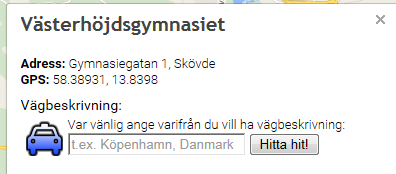 Vi äter alla måltider här utom torsdag middag och söndag lunch som vi äter på Speltider 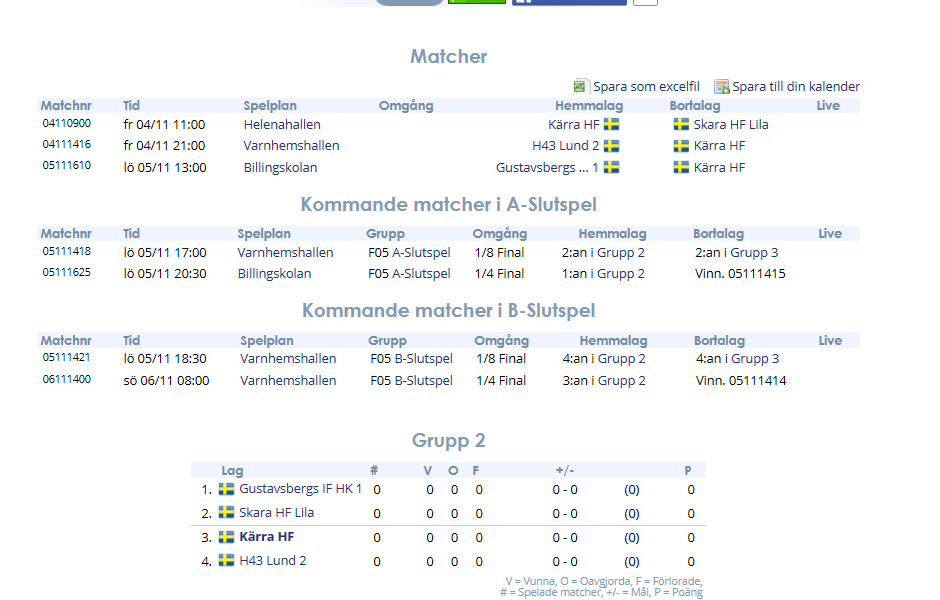 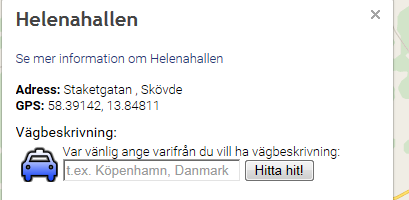 Varnhemshallen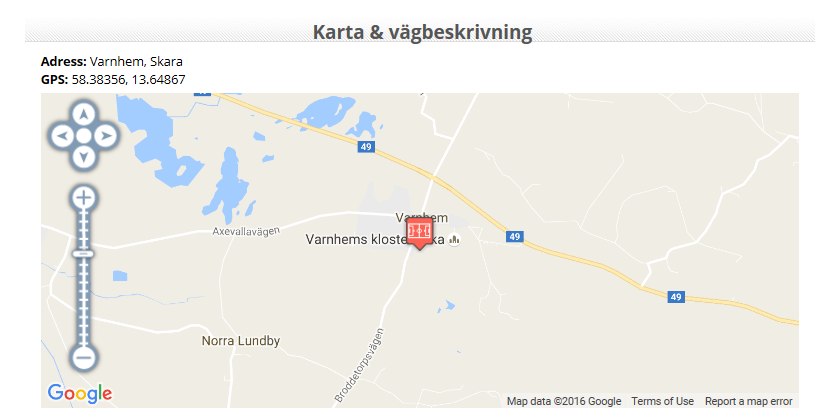 Billingeskolan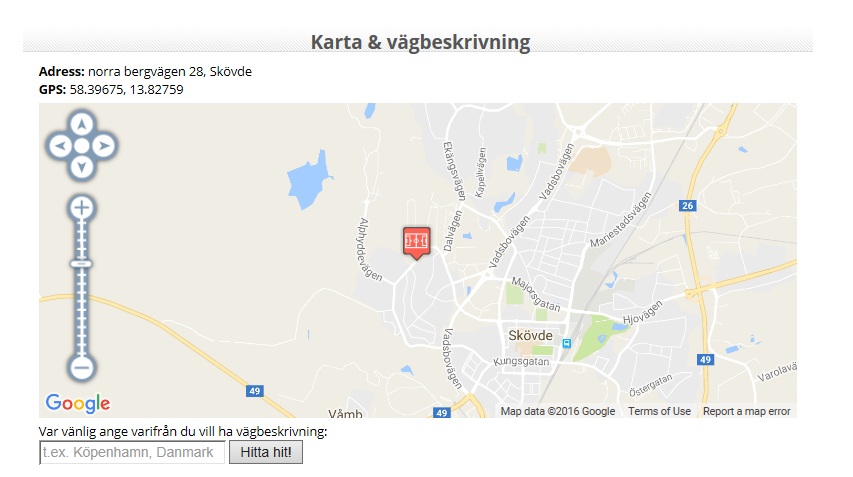 